EnglishClass: 1Look at the letter a and letter b.  Listen to the word.  Say the word.  Write the letters.	Look at the picture.  Listen to the word in the Week 10 audio.  Draw a picture that relates to the word.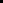 ಚಿತ್ರ ನೋಡು.  10ನೇ ವಾರದ ಆಡಿಯೋದಲ್ಲಿ ಪದವನ್ನು ಹೇಗೆ ಹೇಳುವುದೆಂದು ಕೇಳಿಸಿಕೊ.  ಆ ಪದಕ್ಕೆ ಸಂಬಂಧಿಸಿದ ಚಿತ್ರ ಬರೆ.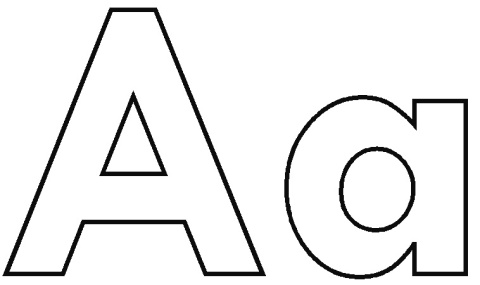 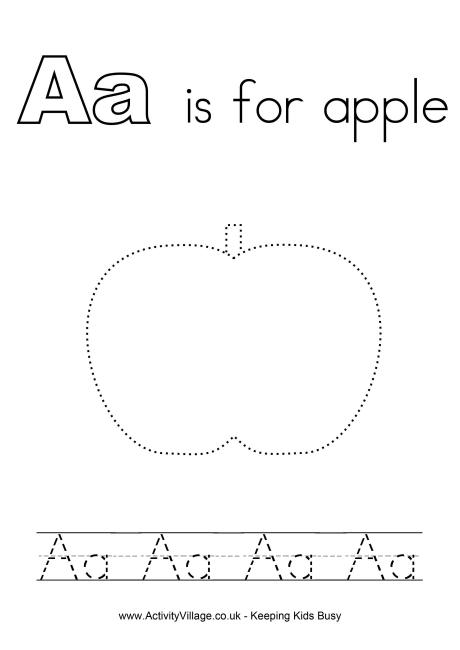     A is pronounced as ಆ್ಯ Apple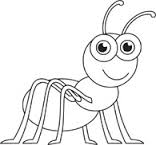              ant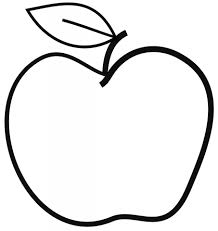 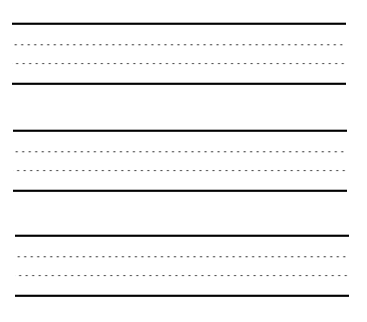     A is pronounced as ಆ್ಯ Apple             ant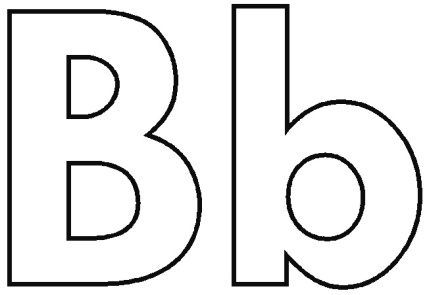 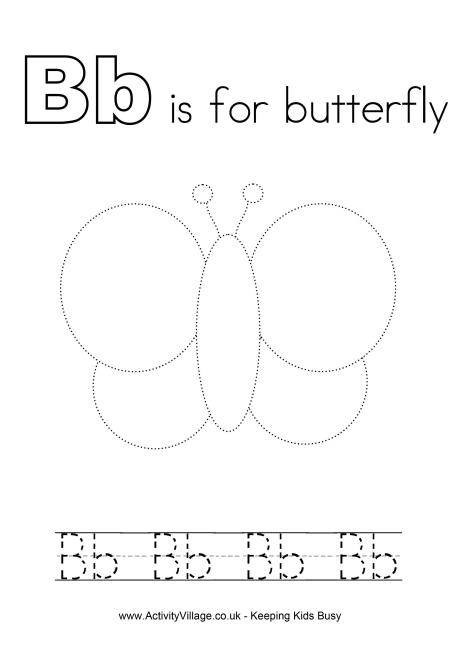    B is pronounced as ಬ್ 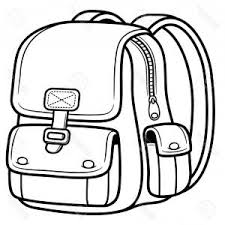 bag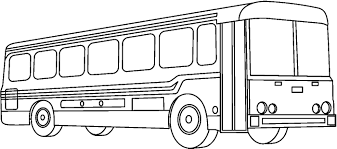           bus   B is pronounced as ಬ್ bag          busPictureWordDraw a picture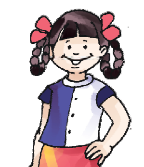 girl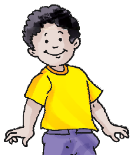 boy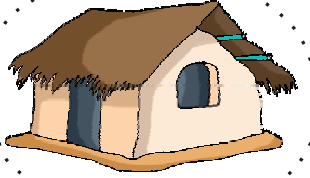 house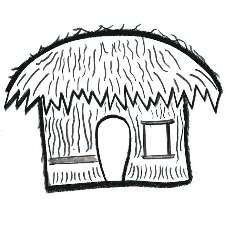 strawbrick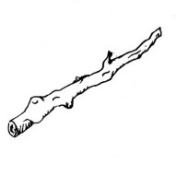 stick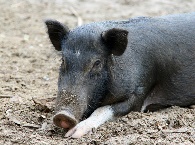 pigwolf